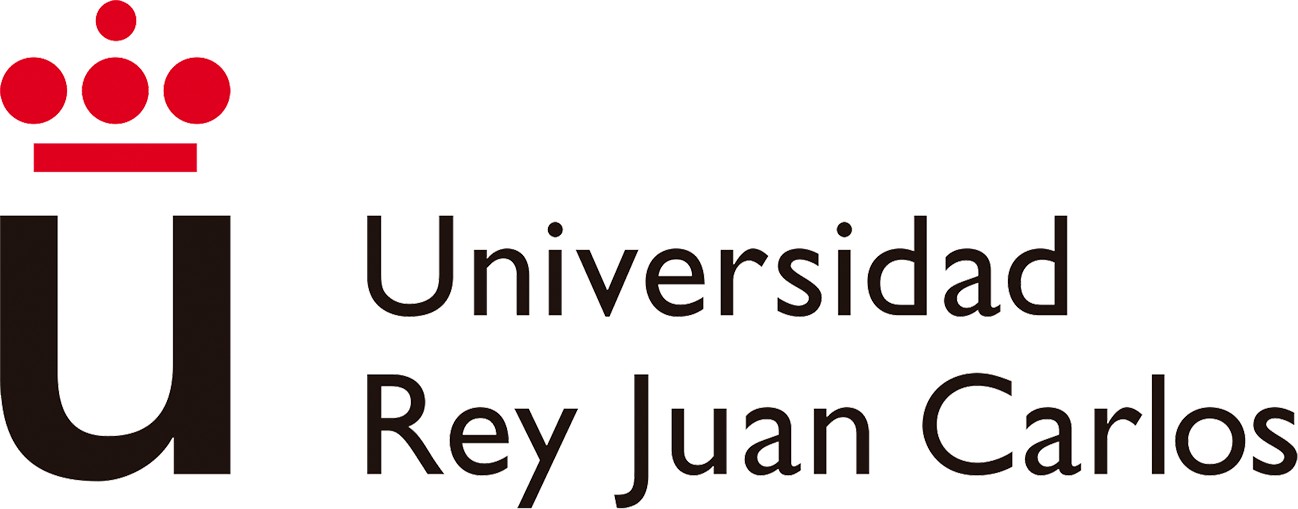 SEMINARIOS REALIZADOS EN AULAS DE INFORMA´TICA  CON  OCTAVE/MATLABME´TODOS  MATEMA´TICOS  APLICADOS A  LA  INGENIERI´AAsignaturas:Me´todos matema´ticos aplicados a la Ing.  de MaterialesMe´todos nume´ricos en el Ma´ster en Ing.  IndustrialA. I. Mun˜oz Montalvo Septiembre 2022c 2022. Autora:A. I. Mun˜oz Montalvo. Algunos derechos reservados.Este documento se distribuye bajo la licencia internacional Creative Commons Attribution-ShareAlike 4.0 International License.Disponible  en:  http://creativecommons.org/licenses/by-sa/4.0/Publicado en:  https://burjcdigital.urjc.eshttp://hdl.handle.net/10115/20113EJERCICIOS PROPUESTOS Y SOLUCIONESObservaciones:  Toda l´ınea que comience por % indicar´a un comentario y lo que siga al s´ımbolo prompt del sistema, >, es una l´ınea de comandos.Los  c´odigos  utilizados  han  sido  creados  por  los  profesores  A.I.  Mun˜oz,  A. Nolla  y  E.  Schiavi  y  est´an  publicados  en  https://burjcdigital.urjc.es,  siendo  la mayor parte de ellos, adaptaciones de las funciones del libro “C´alculo cient´ıfico con MATLAB y Octave” de A. Quarteroni, F. Saleri, que se pueden obtener en https://mox.polimi.it/qs/.SEMINARIO 1.Sea dada la funci´onf (x) = x3 + 4x2 − 10,Aplicar  el  algoritmo  de  bisecci´on  para  calcular  todas  las  soluciones de la ecuaci´on f (x) = 0, trabajando con una tolerancia de 10−3 y un nu´mero m´aximo de 100 iteraciones.Aplicar  el  m´etodo  de  Newton  para  resolver  la  misma  ecuaci´on  con los mismos valores de tolerancia y nu´mero m´aximo de iteraciones.Soluci´on.  Escribimos en un script el siguiente texto:% Apartado a)> fecu=@(x) x.^ 3+4.*x.^  2-10;a=0;b=2;maxitera=100;errorper=1e-3;% Comprobamos que hemos elegido bien los extremos del intervalo:fecu(a); fecu(b)% y vemos que toman signos distintos, -10 y 14.% Hacemos la llamada al c´odigo que resuelve el problema por bisecci´on,% metbiseccion.m:[sol,itera]=metbiseccion(fecu,a,b,errorper,maxitera);% Apartado b).  A continuaci´on resolvemos el problema por el m´etodo de Newton-Raphson:% s´olo queda por deﬁnir:dfecu=@(x) 3.*x.^ 2+8.*x; x0=1;% y llamamos al c´odigo metnewton1ecu.m[sol2,itera2]=metnewton1ecu(fecu,dfecu,x0,...errorper,maxitera)%Fin del script.Las  soluciones  obtenidas  son:   sol=1.3643,  itera=10,  con  el  m´etodo  de bisecci´on y sol2=1.352, itera2=4, con el m´etodo de Newton.Sea dada la funci´onf (x) = ex − 3x2.Considerando  el  esquema  num´erico  asociado  al  m´etodo  de  Newton como  un  esquema  de  punto  ﬁjo,  deﬁnir  la  funci´on  g(x)  asociada  al m´etodo  y  utilizar  el  algoritmo  de  punto  ﬁjo  para  calcular  las  solu- ciones  de  la  ecuaci´on  f (x)  =  0,  trabajando  con  una  tolerancia  de 10−6  y un nu´mero m´aximo de 1000 iteraciones.Soluci´on.  Escribimos en un script el siguiente texto:f=@(x)  exp(x)-3.*x.^  2;% Comprobamos que en el intervalo [0,1] hay una soluci´ona=0;b=1; fun(a),fun(b)% fun(a)=1, fun(b)=-0.2817% En efecto, la funci´on toma signos distintos en 0 y en 1:  1 y -0.28172, resp.%Deﬁnimos g(x)=x-f/f’g=@(x)  x-(exp(x)-3.*x.^  2).*(exp(x)-6.*x).^   (-1);x0=0.5;errorper=1e-6;maxitera=1000;% Hacemos la llamada al c´odigo metpuntoﬁjo.m[x,itera]=metpuntofijo(g,x0,errorper,maxitera)La soluci´on obtenida es:  x=0.91001 e itera=5.Resolver el sistema de ecuaciones no lineales:ln(x2 + y2)	sin(xy)	(ln(2) + ln(π)) = 0ex−y + cos(xy) = 0.utilizando el m´etodo de Newton y trabajando con una tolerancia de 10−6. Utilizar como semilla (x0, y0) = (2, 2).Soluci´on.Primero deﬁnimos los scripts con las funciones fecusistema.m y jacobiana.m:function F=fecusistema(x,y)F(1,1)=log(x.^ 2+y.^  2)-sin(x.*y)-(log(2)+log(pi));F(2,1)=exp(x-y)+cos(x.*y);endfunction J=jacobiana(x,y)J(1,1)=2.*x.*(x.^   2+y.^   2).^   (-1)-y.*cos(x.*y);J(1,2)=2.*y.*(x.^   2+y.^   2).^   (-1)-x.*cos(x.*y);J(2,1)=exp(x-y)-y.*sin(x.*y);J(2,2)=-exp(x-y)-x.*sin(x.*y);endA  continuaci´on,  llamamos  al  c´odigo  metnewtonsistemas.m,  para  ellos  es- cribimos un nuevo script con los comandos:vectorx0=[2;2];   errorper=1e-6;maxitera=100;[x,res,niter]=metnewtonsistema(@fecusistema,...@jacobiana,vectorx0,errorper,maxitera)La soluci´on obtenida es:  x=1.77245, y=1.77245, itera=6.SEMINARIO 2.Se considera el problema de valor inicial:y′   = y	sin(t) + cos(t), y(0) = 1.En  el  intervalo  temporal  [0, 2],  utilizar  los  esquemas  num´ericos  de  Euler expl´ıcito, Euler impl´ıcito y Crank-Nicolson para obtener el valor aproxi- mado de la soluci´on en t = 1 tomando un paso de discretizaci´on h = 0.1. Sabiendo  que  la  soluci´on  exacta  es  y(t)  =  et + sin(t),  dibujar  las  solu- ciones  obtenidas  con  los  tres  m´etodos  y  la  soluci´on  exacta  en  un  mismo plot. Comparar los resultados obtenidos. Escribir los valores de las dis- tintas soluciones en t = 0.5 y t = 1.5. .Soluci´on.   Abrimos  un  nuevo  script  para  escribir  el  siguiente  c´odigo  y luego ejecutarlo:f=@(t,y) y-sin(t)+cos(t);intiempo=[0 2]; valorini=1;npasos=20;% Hacemos una llamada a los c´odigos correspondientes:[solt,solye]=eulerexpicito(f,intiempo,valorini,npasos);[solt,solyi]=eulerimplicito(f,intiempo,valorini,npasos);[solt,solyc]=cranknicolson(f,intiempo,valorini,npasos);% Observa que llamamos de forma distinta a los resultados para y.solexac=@(t) exp(t)+sin(t);  figure;%  Dibujamos  las  soluciones  junto  con  los  valores  de  la  soluci´on  exacta para compararplot(solt,solye,’ro’,solt,solyi,’b+’,...solt,solyc,’g*’,solt,solexac(solt),’k^ )t1=min(find(soluciont>=0.5));% tambi´en t1=ﬁnd(soluciont==0.5);t2=min(find(soluciont>=1.5));% tambi´en t2=ﬁnd(soluci´on t==1.5);u1(t1),u2(t1),u3(t1),  u1(t2),u2(t2),u3(t2)Las soluciones son: para t=0.5, con EE 2.096, con EI 2.1646 y con CN 2.1283. Para t=1.5, con EE 5.2516, con EI 5.7585 y con CN, 5.4825.10864200	0.5	1	1.5	2Figure 1:  Resultados obtenidos con los 3 m´etodos junto con la exacta (en c´ırculos rojos EE, en + azules EI, en * verdes CN, y la exacta en tri´angulos negros).Se considera el problema de valor inicial:y′   =	2ty2, y(0) = 1.Aplicar los m´etodos tipo Runge-Kutta dados por los algoritmos de Heun (heun.m) y Simpson (rungekuttao3.m), para resolver el PVI anterior en el intervalo  temporal  [0,1],  tomando  como  paso  de  discretizaci´on  h =  0.01.Escribir los valores obtenidos con los dos m´etodos para los tiempos t = 0.1,t = 0.5 y t = 1.Soluci´on.  Abrimos un script con el siguiente c´odigo :f=@(t,y) -2.*t.*y.^ 2; intiempo=[0 1];npasos=100;valorini=1;[solt,soly1]=heun(f,intiempo,valorin,npasos);[solt,soly2]=rungekuttao3(f,intiempo,valorin,npasos);% Dibujamos los resultados obtenidos con los dos m´etodos:plot(solt,soly1,’ro’,solt,soly2,’b*’)% Calculamos los valores num´ericos en los tiempos pedidos:> t1=min(find(tt>=0.1));> t2= min(find(tt>=0.5));t3=min(find(tt>=1));u2(t1),u2(t2),u2(t3) u3(t1),u3(t2),u3(t3)Los resultados obtenidos con Heun son: en t=0.1, 0.9954, en t=0.5, 0.8518, en t=1, 0.5174. Los resultados obtenidos con Simpson son: en t=0.1, 0.9901, en t=0.5, 0.8006, en t=1, 0.5014.SEMINARIO 3.Sea dado el Problema de Transporte Difusivo y Convectivo deﬁnido por el PVC:u′′	4u′   =	16x3 + 34x	1,	x	(0, 2), u(0) = 4,	u(2) = 2,cuya soluci´on anal´ıtica es:sol(x) = x4 − x3 − 3.5x2 + 2x + 4, siendo u la concentraci´on de un contaminante.Aplicar  el  algoritmo  bvpdirichlet.m  para  calcular  la  soluci´on  en  elintervalo [0, 2] con paso de discretizaci´on h = 0.125.1.1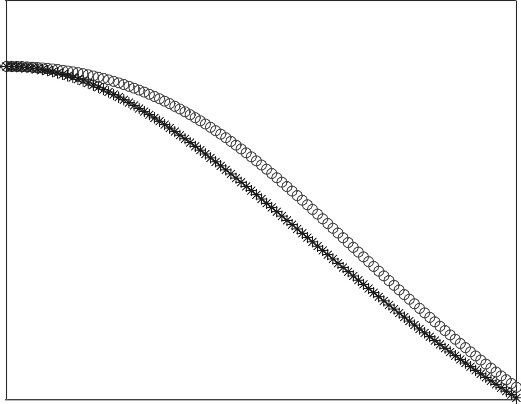 10.90.80.70.60.50	0.2	0.4	0.6	0.8	1Figure 2:  Resultados obtenidos con el m´etodo de Heun en rojo y con Simpson en azul (queda por encima la soluci´on obtenida con Heun).Dibujar la soluci´on anal´ıtica junto con la soluci´on num´erica.Determinar  los  valores  m´aximos  y  m´ınimos  de  contaminaci´on  as´ı como  su  localizaci´on  utilizando  la  soluci´on  num´erica  y  la  anal´ıtica. Calcular los errores cometidos.Determinar  la  regi´on  m´axima  de  seguridad  (donde  la  concentraci´on del contaminante es menor que uno, es decir, u(x) < 1). Utilizar la soluci´on anal´ıtica.Soluci´on Creamos un script con el siguiente c´odigo para luego ejecutarlo:a=0; b=2;  D=1; V=-4;  Q=0;f=@(x)  -16.*x.^  3+34.*x-1;  ua=4;  ub=2;  N=15;[xh,uh]=bvpdirichlet(a,b,N,D,V,Q,f,ua,ub);solexac=xh.^  4-xh.^   3-3.5.*xh.^   2+2.*xh+4;figure; plot(xh,uh,’r’,xh,solexac,’g’)nmax=max(uh),nmin=min(uh)emin=min(solexac),emax=max(solexac)5432100	0.5	1	1.5	2Figure  3:  Resultados  obtenidos  con  el  m´etodo  num´erico  en  rojo,  y  la  soluci´on exacta en verde.Los resultados son: nmax=4.3235, nmin=0.7233, emin=0.6897, emax=4.2695.% Dibujamos el error cometido:figure; err=uh-solexac; plot(xh,err)0.080.060.040.0200	0.5	1	1.5	2Figure 4: Error cometido.% Vemos d´onde se alcanzan el valor m´aximo y el m´ınimoxm=find(uh>=nmax), xmin=find(uh<=nmin),  xh(xm),xh(xmin)Los valores obtenidos (componentes) son: xm=3 y xmin=14. Por tanto, el valor m´aximo se alcanza en x=0.25, y el valor m´ınimo en x=1.6250.Sea dado el PVIC:∂u = ∂2 u + f (x, t),dondeu(x, t) = g(x, t),	x = 0,	x = 1, u(x, 0) = u0(x),	x ∈ (0, 1)f (x, t) = 2t − x2 + 10xt, cc(x, t) = x2(x − 1), u0(x) = 0.Aplicar el algoritmo de ecucalor.m para calcular la soluci´on en el intervalo temporal  [0,1],  con  paso  de  discretizaci´on  espacial,  ∆x =  0.05  y  de  dis- cretizaci´on temporal, ∆t = 0.02.  Dibujar la soluci´on obtenida para θ = 0 (Euler  Expl´ıcito).  ¿Puedes  justiﬁcar  la  gr´aﬁca  obtenida  ?  Determinar  el paso de discretizaci´on temporal m´aximo que asegura estabilidad y calcular la soluci´on para ese paso temporal.  ¿Cu´anto vale la soluci´on en el punto x = 0.85 ?Soluci´on.  Abrimos un nuevo script con el siguiente c´odigo:intespacio=[0 1]; intiempo=[0 1];pasosespacio=20,pasostiempo=100;theta=0; c=1; u0=@(x) 0.*x;cc=@(t,x)  (x.^ 2).*(x-1);f=@(t,x) 2.*t-x.^  2+10.*x.*t;[x,u]=ecucalor(intespacio,intiempo,pasosespacio,...pasostiempo,theta,c,u0,cc,f);figure; plot(x,u)% Se puede observar que el plot no aparece puesto que hay valores% que son del orden de 1e+11% Esto se debe a la inestabilidad asociada al m´etodo expl´ıcito% Para que sea inestable, debemos reducir el paso temporal> x1=min(find(x>=0.85)); u(x1)% Se tiene que x1=18 y u(18)=3.6504e+11dx=0.05; dt=(0.05)^ 2; pasost=1/(0.05)^  2 ;pasosespacio=20; pasosespacio=800;[x,u1]=ecucalor(intespacio,intiempo,pasosespacio,pasostiempo,...theta,c,u0,cc,f);figure;> plot(x,u1), x1=min(find(x>=0.85)), u1(x1)El resultado obtenido es u1(18)=0.4496.0.80.60.40.200	0.2	0.4	0.6	0.8	1Figure 5: Resultados obtenidos cumpliendo el criterio de estabilidad.EJERCICIOS QUE DEBE REALIZAR EL ALUMNO Y ENTREGAR A LA PROFESORASea dada la funci´onf (x) = ex − 15 − arctg(x).Aplicar  el  algoritmo  de  bisecci´on  para  calcular  la  soluci´on  de  la ecuaci´on  f (x)  =  0,  trabajando  con  una  tolerancia  de  10−3  y  un nu´mero m´aximo de 100 iteraciones.Aplicar  el  m´etodo  de  Newton  para  resolver  la  misma  ecuaci´on  con los mismos valores de tolerancia y nu´mero m´aximo de iteraciones.Sea dada la funci´onf (x) = √xsin(x) − x3 + 2.Considerando  el  esquema  num´erico  asociado  al  m´etodo  de  Newton como  un  esquema  de  punto  ﬁjo,  deﬁnir  la  funci´on  g(x)  asociada  al m´etodo y utilizar el algoritmo de punto ﬁjo para calcular la soluci´on de la ecuaci´on f (x) = 0, trabajando con una tolerancia de 10−6 y un nu´mero m´aximo de 1000 iteraciones.Deﬁne un esquema de punto ﬁjo diferente al considerado en el apartado anterior justiﬁcando la elecci´on, para calcular la soluci´on de la ecuaci´on f (x) = 0 trabajando con una tolerancia de 10−6 y un nu´mero m´aximo de 1000 iteraciones.Resolver el sistema de ecuaciones no lineales:−x − y3 + x2 − 2 = 0, 1 − 2x + y − y2 = 0.utilizando el m´etodo de Newton y trabajando con una tolerancia de 10−6. Utilizar como semilla (x0, y0) = (−0.8, −0.4).Se considera el problema de valor inicial:y′   =	ktβy, y(0) = 1,donde k = 4 y β = 0.25. Resolver el PVI en el intervalo [0, 4], utilizando los  m´etodos  de  Euler  expl´ıcito  y  Euler  impl´ıcito.  Analizar  la  estabilidad de  los  dos  m´etodos  utilizando  para  ello  distintos  pasos  de  discretizaci´on, por ejemplo h1 = 0.5, h2 = 0.4, h3 = 0.2 y h4 = 0.1.Se considera el problema de valor inicial:′	2y t+1y(0) = 1.En  el  intervalo  temporal  [0, 1],  utilizar  los  esquemas  num´ericos  de  Euler expl´ıcito, Euler impl´ıcito y Crank-Nicholson para obtener el valor aproxi- mado de la soluci´on en t = 1, tomando un paso de discretizaci´on h = 0.1. Sabiendo que la soluci´on exacta es y(t) = (t + 1)2,  dibujar las soluciones obtenidas  con  los  tres  m´etodos  y  la  soluci´on  exacta  en  un  mismo  plot. Comparar los resultados obtenidos. Escribir los valores de las distintas soluciones en t = 0.5 y t = 0.75. Encontrar los intervalos temporales para los cuales las distintas soluciones num´ericas alcanzan valores superiores a tres.Se considera el problema de valor inicial:y′   =	y(y	1),y(0) = 2.Aplicar  los  m´etodos  tipo  Runge-Kutta  dados  por  los  algoritmos  heun.m y rungekuttao3.m, para resolver el PVI anterior en el intervalo temporal [0,1],  tomando  como  paso  de  discretizaci´on  h =  0.01  Escribir  los  valores obtenidos con los dos m´etodos para los tiempos t = 0.1, t = 0.5 y t = 1.Sea dado el Problema de Transporte Difusivo y Convectivo deﬁnido por el PVC:u′′   + u′   =	2e−x,	x	(0, 1),u(0) = 0,	u(1) = 2cosh(1),cuya soluci´on anal´ıtica es:sol(x) = ex + e−x.Aplicar  el  algoritmo  bvpdirichlet.m  para  calcular  la  soluci´on  en  el intervalo [0, 1] con paso de discretizaci´on h = 0.01.Dibujar la soluci´on anal´ıtica junto con la soluci´on num´erica.Determinar  los  valores  m´aximos  y  m´ınimos  de  u y  su  localizaci´on, para la soluci´on num´erica y la soluci´on anal´ıtica.  Calcular los errores cometidos.Sea dado el PVIC:∂u = ∂2 u + f (x, t),dondeu(x, t) = g(x, t),	x = 0,	x = 2, u(x, 0) = u0(x),	x ∈ (0, 2),f (x, t) = tsin(x), g(x, t) = 0,u0(x) = x, para 0 ≤ x ≤ 1   y    u0(x) = 2 − x, para 1 < x ≤ 2.Aplicar  el  algoritmo  de  ecucalor.m  para  calcular  la  soluci´on  en  el  inter- valo  temporal  [0,1],  con  paso  de  discretizaci´on  espacial  ∆x = 0.05  y  dis- cretizaci´on temporal, ∆t = 0.02.  Dibujar la soluci´on obtenida para θ = 0.5 en t = 1.  ¿Cu´anto vale la soluci´on en el punto x = 1 ?